Декретный уход за ребенком засчитывается при назначении пенсии.

#Пенсионныйфонд #ПФР #важнознать #стаж #пенсия #уходзаребенком #декрет 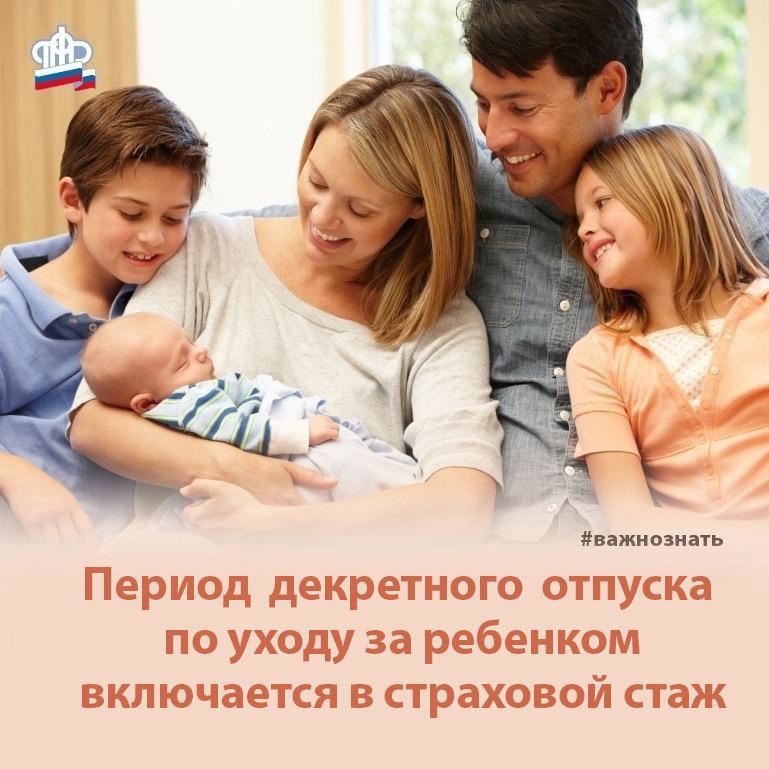 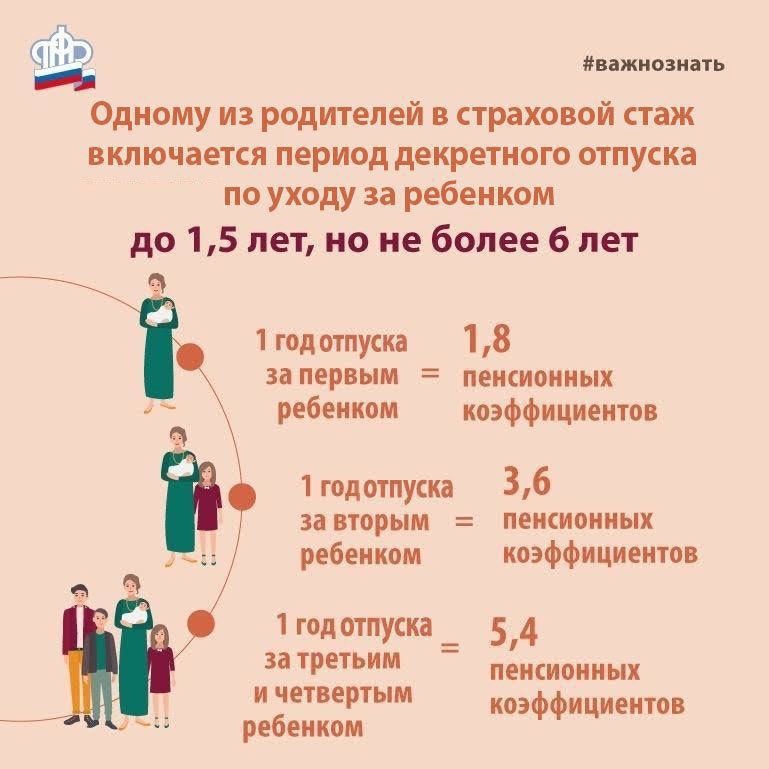 